Regolamento divieto fumo Allegato 1 VERBALE DI ACCERTAMENTO DI INFRAZIONE DEL DIVIETO DI FUMO Processo verbale n. .............................. del.............................. Il giorno______________del mese di______________________dell’anno____________alle ore________ nei locali del__________________________________________________________________________ il/la sottoscritto/___________________________________________incaricato/a dell’accertamento delle infrazioni al divieto di fumo HA ACCERTATO che il Sig./sig.ra___________________________________nato a___________________il______________ residente a__________________________________ Via _________________________________________ C.I. (conoscenza diretta e classe frequentata)_____________________________________________ HA VIOLATO le disposizioni contenute nella L. 11.11.1975 n. 584 e L. 16.01.2003 n. 3 sul divieto di fumo e successive variazioni, avendo constatato che lo stesso stava fumando all’interno della scuola e/ o negli spazi esterni di pertinenza della scuola più precisamente: _______________________________________________________________________________________ _______________________________________________________________________________ è incorso nell’aggravante di cui all’art. 7, comma 1 della Legge 11.11.1975, n. 584 (presenza di minore di anni 12 o di donna in evidente stato di gravidanza) in quanto erano presenti _____________________________________________________________________________________________________________________________________________________________________________ L’interessato all’atto della contestazione dichiara: _______________________________________________________________________________________ _____________________________________________________________________________________________________________________________________________________________________________ Commina allo/a stess.. una ammenda pari a € .................................................. Il verbalizzante ..........................................................................  	 Presa visione -Il trasgressore 	 	 	 	 	___________________________________ 	 AVVERTENZA: Entro 30 giorni dalla contestazione immediata o, in assenza, dalla notificazione l’interessato o i genitori possono far pervenire all’Autorità competente scritti difensivi e  documenti  e  può  chiedere  di  essere  sentito  dalla  medesima autorità A norma dell’art. 16 della L. 24.11.81 n. 689 è ammesso il pagamento della somma, entro il termine di 60 giorni dalla contestazione immediata o se questa non vi è stata, dalla notificazione degli estremi della violazione. Il pagamento deve essere effettuato, come previsto dal punto 10 dell'Accordo Stato Regioni del 16/12/04, presso la Tesoreria provinciale, oppure in banca o presso gli Uffici postali, utilizzando il modello F23 (Agenzia delle Entrate) con codice tributo 131T, oppure presso gli uffici postali, con bollettino di c/c postale intestato alla tesoreria provinciale (Causale: Infrazione divieto di fumo); Dell’avvenuto pagamento deve essere data comunicazione all’istituto scolastico, presentando copia del presente verbale accompagnato dalla ricevuta di versamento. Trascorso inutilmente il termine di cui sopra, il Funzionario Incaricato per il tramite del Dirigente Scolastico trasmette il rapporto al Prefetto, quale Autorità competente per le successive iniziative. Regolamento divieto di fumo  Allegato 2 	Prot. n° ...... /................  	 	 	 	 	 	 	________...., ..................... (Raccomandata A/R) Ai Genitori di .................................................... Oggetto: notifica di sanzione amministrativa per infrazione del divieto di fumo ai sensi della normativa vigente in materia  Nello spirito di una fattiva collaborazione tra scuola e famiglia e di un costruttivo coinvolgimento della famiglia nel raggiungimento degli obiettivi di EDUCAZIONE ALLA SALUTE perseguiti dalla scuola  si notifica il verbale di sanzione amministrativa redatto nei confronti dell’alunn................................................., nat...... a ....................................... il ............................................, frequentante la classe ..................... Pertanto si allega il verbale di accertamento della sanzione. La S.V. è tenuta al pagamento della sanzione amministrativa pecuniaria di €              e a produrre ricevuta di versamento entro 60 giorni presso la Segreteria dell’Istituto.  Entro 30 giorni dalla presente notificazione le SSLL possono far pervenire all’Autorità competente scritti difensivi e documenti  e  può  chiedere  di  essere  sentito  dalla  medesima autorità.   Il pagamento delle sanzioni può essere effettuato come previsto dal punto 10 dell'Accordo Stato Regioni del 16/12/04: banca o presso gli uffici postali, utilizzando il modello F23, (Agenzia delle Entrate) codice 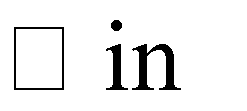 tributo 131T, causale del versamento “Infrazione al divieto di fumo” ed il codice ufficio  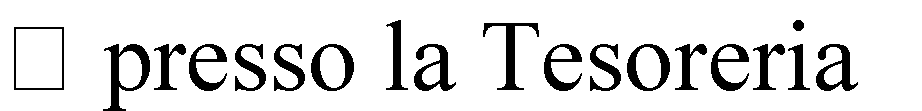 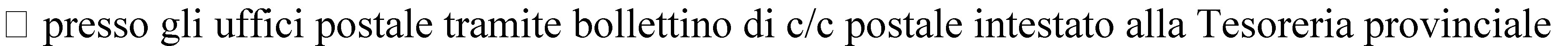 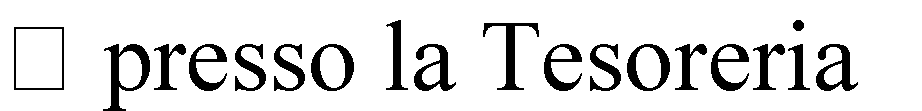 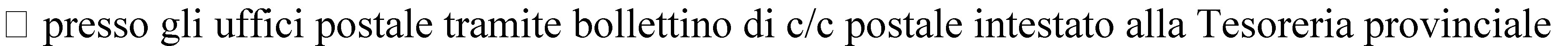 competente per territorio, riportando come causale del versamento “Infrazione al divieto di fumo”. Il Dirigente Scolastico....................................... Regolamento divieto di fumo -  Allegato 3 A S.E. PREFETTO Oggetto: Rapporto a carico di______________________________ Ai sensi della Legge24/11/1981 n. 689 e dell’art. 4 della L.R. 14.04.1983 n. 11, si comunica che al nominativo in oggetto è stato regolarmente notificato il verbale n. 	del di accertata violazione delle norme sul divieto di fumo (Legge n. 584/75 e s.m.i.), con invito a definire il contesto in via amministrativa con le modalità di legge. A tutt’oggi, trascorsi i termini di legge, l’interessato non ha esibito l’attestazione di pagamento della sanzione. Si provvede pertanto a trasmettere  alla  S.V.  copia del predetto  verbale,  completo  di  prova della eseguita contestazione o notificazione, per i conseguenti adempimenti previsti dal punto 12 Accordo Stato Regioni del 16.12.2004. Si prega cortesemente di voler comunicare allo scrivente l’esito della procedura avviata.  Distinti saluti. IL DIRIGENTE SCOLASTICO Regolamento divieto di fumo –Allegato 4 AGLI ATTI OGGETTO: Legge 584/75: Divieto di fumo.  SCHEDA RIASSUNTIVA VERBALI DI CONSTATAZIONE E DI ACCERTAMENTO DI ILLECITO AMMINISTRATIVO n. verbale data  nome trasgressore notifica avvenuto pagamento mancato pagamento rapporto al Prefetto 